Careers with Public Services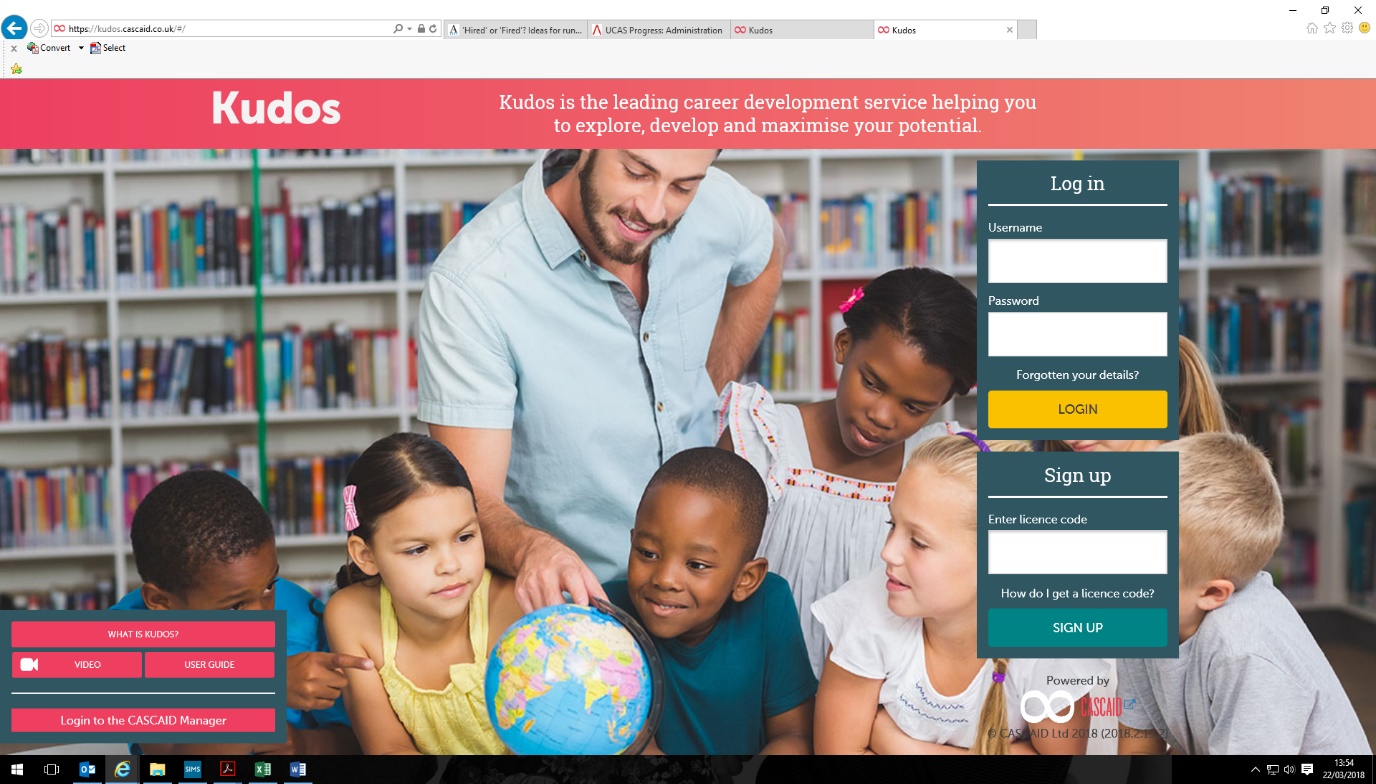 Ambulance Care AssistantArmed Forces PilotArmy Serviceman/womanEmergency Care AssistantFirefighterMerchant Navy Deck OfficerMerchant Navy Electro-Technical OfficerMerchant Navy Engineer OfficerMerchant Navy RatingParamedicPolice Community Support OfficerPolice OfficerPrison OfficerRAF Airman/WomanRoyal Marines CommandoRoyal Marines OfficerRoyal Navy OfficerRoyal Navy RatingSecurity Officer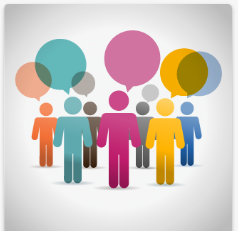 